Tuairisc Scoile don tSraith ShóisearachSamhradh 2021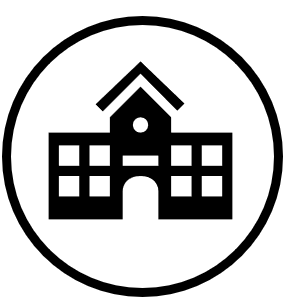 Ainm an scoláireAinm na scoile, Seoladh 1, Seoladh 2, Seoladh 3, Uimhir Rolla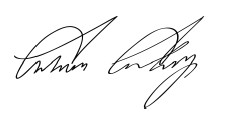 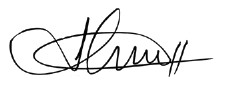 Colman Candy (Príomhoide)	Ann Howett (Ceann Bliana)Aonaid Tosaíochta FoghlamaGearrchúrsaíFolláine agus achair fhoghlama eileRoghanna grádaitheAonaid Tosaíochta Foghlama CFL1annaCurtha i gcrích go rathúilCuireann an scoláire fianaise i láthair a thugann le fios gur rochtain sé gach toradh foghlama agus gur bhain sé amach formhór na dtorthaí foghlama a bhaineann leis an ATF.Dul chun cinn déantaCuireann an scoláire fianaise foghlama i láthair a thugann le fios gur bhain an scoláire tairbhe as rochtain a fháil ar roinnt torthaí foghlama don ATF sin.Tuairisceoir Mheasúnú Rangbhunaithe CFL1annaCurtha i gcrích go rathúilCuireann an scoláire fianaise i láthair a thugann le fios gur chuir sé i gcrích go rathúil an Measúnú Rangbhunaithe a bhaineann leis an ngearrchúrsa.Dul chun cinn déanta Cuireann an scoláire fianaise foghlama i láthair a léiríonn gur bhain an scoláire tairbhe as rochtain a fháil ar roinnt torthaí foghlama sa ghearrchúrsa.Cumarsáid, Teanga Agus LitearthachtCumarsáid, Teanga Agus LitearthachtAinm an mhúinteoraTuairisceoirTuairisceoirNótaí tráchta ón múinteoirA Bheith Rannpháirteach i bPobal UimhearthachtA Bheith Rannpháirteach i bPobal UimhearthachtAinm an mhúinteoraTuairisceoirTuairisceoirNótaí tráchta ón múinteoirCúram Pearsanta agus FolláineCúram Pearsanta agus FolláineAinm an mhúinteoraTuairisceoirTuairisceoirNótaí tráchta ón múinteoirNa hEalaíonaNa hEalaíonaAinm an mhúinteoraTuairisceoirTuairisceoirNótaí tráchta ón múinteoirCorpoideachasCorpoideachasAinm an mhúinteoraTuairisceoirTuairisceoirNótaí tráchta ón múinteoirTionscadal Pearsanta: Timpeall an Domhain in Ochtú LáTionscadal Pearsanta: Timpeall an Domhain in Ochtú LáAinm an mhúinteoraMeasúnúMeasúnúTuairisceoirMeasúnú RangbhunaitheMeasúnú RangbhunaitheNótaí tráchta ón múinteoirFanacht Slán, Breathnú go Maith, Bheith IontachFanacht Slán, Breathnú go Maith, Bheith IontachAinm an mhúinteoraMeasúnúMeasúnúTuairisceoirMeasúnú RangbhunaitheMeasúnú RangbhunaitheNótaí tráchta ón múinteoirBia BlastaBia BlastaAinm an mhúinteoraMeasúnúMeasúnúTuairisceoirMeasúnú RangbhunaitheMeasúnú RangbhunaitheNótaí tráchta ón múinteoir